德州市第二人民医院公开招聘实用型专业技术人员简章为进一步提高医院医疗服务水平，顺应医院发展需要，现面向社会公开招聘专业技术人员。具体招聘条件如下：一、招聘条件及待遇1、资质条件：1）热爱本职工作，遵纪守法，有良好的思想道德修养，沟通能力强。2）年龄在40周岁以下，全日制本科以上学历、中级以上职称；副高级以上人员年龄可放宽到45周岁。2、身体条件：身体健康、无传染性疾病。3、待遇：享受在职人员同等待遇，并按照市社保中心的规定缴纳社会保险。二、报名1、开始报名时间：2016年5月19日（长期有效，节假日除外）；2、报名地点：德州市第二人民医院人事科（德州市运河开发区纺织大街55号），联系电话0534-2488112；3、所需材料：应聘者报名时需携带好个人简历1份，一寸免冠彩照1张，身份证、毕业证、执业证等相关资质证明原件及复印件各1份进行报名。三、考试考试时间将在德州市第二人民医院官网（http://www.dzsey.com/）及医院微信公众平台上公布。四、岗位表医院二维码：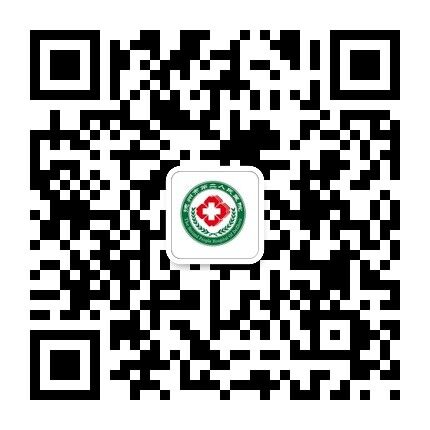 专业学历要求职称要求人数内科（心内科专业）全日制本科及以上中级及以上不限内科（神经内科专业）全日制本科及以上中级及以上不限内科（肾内科专业）全日制本科及以上中级及以上不限内科（消化内科专业）全日制本科及以上中级及以上不限内科（呼吸内科专业）全日制本科及以上中级及以上不限医学影像与放射治疗专业全日制本科及以上中级及以上不限外科（头颈外科专业）全日制本科及以上中级及以上不限外科（胃肠外科专业）全日制本科及以上中级及以上不限外科（肝胆外科专业）全日制本科及以上中级及以上不限外科（泌尿外科专业）全日制本科及以上中级及以上不限外科（胸外专业）全日制本科及以上副高及以上不限妇产科（妇科专业）全日制本科及以上中级及以上不限肿瘤科（乳腺专业）全日制本科及以上中级及以上不限肿瘤科（肿瘤内科专业）全日制本科及以上中级及以上不限麻醉专业全日制本科及以上中级及以上不限